Pěšky i na kole za razítky Ladova kraje. Zapojte se do letní turistické razítkovací hry.Dobrovolný svazek obcí Ladův kraj připravil pro vás, pro turisty a cyklisty, rodiny, jednotlivce a skupiny z celého mikroregionu i přespolní, razítkovací hru na celé prázdniny.  Pokud se zapojíte, můžete poznat i území malebného „ladovského“ regionu, kde zrovna nebydlíte nebo které tak dobře neznáte. V době poznamenané coronavirovou pandemií tak podpoříte lokální turistický ruch, rekreační kulturní a sportovní areály, muzea, venkovní expozice, aj. Můžete pomoci restauracím, kavárnám, občerstvením, hostincům a hotelům v malých obcích a navíc si ještě zahrajete o zajímavé ceny – trička, vstupenky, slevy, atd. Stačí jen v červenci a srpnu navštívit pěšky nebo na kole, ale i s dopomocí vlaku a autobusu, některé či všechny obce a stezky Ladova kraje. Tam budete hledat razítkovací místa a sbírat razítka do herní karty. Razítek potřebujete 24 a vybrat si můžete ze 44 razítkovacích míst. Herní karty budou k vyzvednutí přímo na razítkovacích místech, tedy v Informačních centrech, na obecních úřadech a u partnerů hry. Seznam všech razítkovacích míst najdete na kartě nebo na www.laduv-kraj.cz/letni/turistika/razitkovaci/hra, kde si můžete stáhnout a vytisknout i herní kartu a přečíst podrobná pravidla hry a jiné zajímavosti. Hra startuje ve středu 1. července 2020 a končí v pondělí 31. srpna 2020. Losovat o ceny se budou karty zcela zaplněné neopakujícími se razítky, které dorazí do Ladova kraje poštou či mailem nebo do razítkovacích míst do pondělí 7. září 2020. Obcí je celkem 24 a jejich seznam naleznete na našem webu (https://www.laduv-kraj.cz/obce-ladova-kraje), popis stezek taktéž (https://www.laduv-kraj.cz/stezky). Jedná se o stezky - Krajem Josefa Lady – 76 km, Krajinou barona Ringhoffera – 20 km, Cesta kocoura Mikeše – 20km a naučná obecní stezka Pohádkové Hrusice. V Ladově kraji se nachází mnoho dalších zajímavých a naučných stezek, více informací naleznete na https://www.laduv-kraj.cz/informacni-letaky. Tak ať je nám v Ladově kraji dobře a razítkům zdar! Hana Bolcková, Ladův kraj 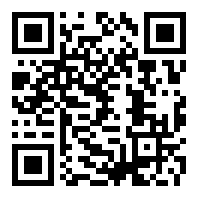 www.laduv-kraj.cz facebook.com/laduvkraj instagram.com/laduvkraj.    